El Salto, Jalisco. 13 de noviembre de 2023182/DPCYB/11/2023LIC. RICARDO ZAID SANTILLAN CORTES	PRESIDENTE DE EL SALTO, JALISCO CC. LIC. EDUARDO ALFONSO LOPEZ VILLALVAZOCC. MTRO. FILIBERTO BENAVIDES GARCIA (Versión digital)C.C. ROSARIO MARLENE TEJEDA TAMAYO (Versión digital)P R E S E N T E SA través de este conducto le informo de las actividades realizadas durante el mes de octubre de 2023 por parte de la Dirección de Protección Civil y Bomberos, destacando lo siguiente:Estado de fuerzaEn este mes se atendieron:220 Servicios de emergencia 43   Solicitudes de inspección a giro23   Visitas de inspección79 Dictámenes BASE 1= 163 Servicios atendidos (Carretera El Castillo Km 11, El Salto)BASE 2= 51 Servicios atendidos (Delegación Las Pintas Deshabilitada)BASE 1 Y 2= 6 Servicios atendidos (Todo el municipio del Salto)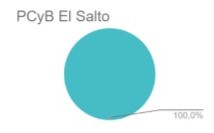 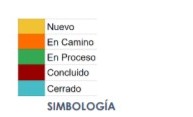 Área Técnica de Gestión Integral de RiesgosDictámenes:63 Factibilidad de giro07 Habitabilidad08 Cumplimiento al Programa Interno de Protección Civil00 Cumplimiento a la NOM-002-STPS-201001 Cumplimiento a Estudios de riesgoÁrea de Inspecciones23 Inspecciones00 Infracciones00 ApercibimientosEvaluación y Seguimiento00 Constancias de hechos   00 Reportes de Visita              03 Solicitudes de Transparencia       DIRECTOR: REUNIONES PRESENCIALES OPERATIVO FIESTAS PATRIASOPERATIVO FIESTAS PATRIAS (PEREGRINACION AZUCENA)REUNION DIA DE MUERTOS Y DESFILE SUPERVISION DE OBRA BASE 02 (MAJADAS)SESION DE TRABAJO MEJORA REGULATORIAREUNION EN EL ESTADO (JUEGOS LATINOAMERICANOS DE POLICIAS Y BOMBEROS.Solicitudes Factibilidad de giroSolicitudes de HabitabilidadSolicitudes de Vo. Bo.IngresosA T E N T A M E N T E “2023, AÑO DEL BICENTENARIO DEL ESTADO LIBRE Y SOBERANO DE JALISCO”        LIC. RAMÓN ÁNGEL ORTEGA ZERMEÑO     DIRECTOR DE PROTECCIÓN CIVIL Y BOMBEROSVehículos operativos en servicioVehículos operativos en servicioVehículos operativos en servicioVehículos operativos en servicioNúmero económicoTipo de vehículoMarcaEstatus02MotobombaAmerican LaFranceOperativo05Pick-up forestalesFord F-250Operativa06Pick-upVolkswagen Operativa07Pick-upMitsubishi L200Operativo09Pick-up estacasChevrolet NP300Operativo12SedanMitsubishi LancerOperativo16Retro excavadora 416ECaterpillarEn Taller15Pick-up forestalesFord F-150Operativo13Remolque con bomba de 3 pulgadasArtesanalFalta de llantas14Sedan Mitsubishi LancerOperativa21Pipa mercedes MercedesFuera de Servicio (Clutch)23Rescate UrbanoRAM 4000Operativa25Pick-up Chevrolet Operativa 26Pipa 10000ltsInternationalFuera de Servicio	30   Pipa  10,000ltsInternational, FamasaOperativaVehículos fuera de servicioVehículos fuera de servicioVehículos fuera de servicioVehículos fuera de servicio01Motobomba American LaFranceFalla en motor y BombaClaveTipo de serviciooct-231Choque vehicular32Fuga y olores de gas LP y Derrame de Químicos193Panales de abeja y huaricho954Incendio de pastizal, lote baldío, maleza45Inundaciones66Incendio en casa97Incendio en escuela08Incendio vehículo29Incendio en comercio110Incendio en edificio011Quema urbana212Quema agropecuaria013Incendio de fabrica114Otros incendios1015Falsas alarmas2016Volcadura217Postes, cables y arboles caídos618Rescate de cadáveres019Otros servicios1920Captura y traslado de animales1221Quema de castillo622Materiales peligrosos o radioactivos023Derrumbes024Descontaminación025Rescate de personas226Rescate de animales1TOTAL220EMPRESAGIRONUMERO DE FOLIO DE PAGOFECHA DE PAGOCOSTOFORMA UNIVERSALELECTRA STEREN, S.A. DE C.V.OFICINA ADMINISTRATIVA, ALMACEN, EMPAQUE, ETIQUETADO, TALLER DE REPARACION Y DISTRIBUCION DE PIEZAS ELECTRONICAS15864028 DE SEPTIEMBRE$5,326.82$18.23CENTRO DE CAPACITACION Y ENSEÑANZA PRE-HOSPITALARIA DE OCCIDENTECAPACITACION Y ENSEÑANZA16840902 DE OCTUBRE$722.36$18.23LEOPOLDO GABRIEL GUTIERREZ PEREZFABRICA Y BODEGA DE COLCHONES003 DE OCTUBRE$722.36$18.23JUAN SALVADOR HERNANDEZ LOPEZCHATARRERA003 DE OCTUBRE$722.36$18.23CORPORATIVO ACA SAFE, S.A. DE C.V.OFICINAS ADMINISTRATIVAS DE SEGURIDAD PRIVADA16841003 DE OCTUBRE$722.36$18.23FRANCISCO OCHOA LOZANOCASETA DE CARBURACION19293303 DE OCTUBRE$4,315.03$18.23DAVID LOPEZ GUTIERREZLOCAL COMERCIAL DE VENTA DE CARNES FRIAS CONGELADAS15865306 DE OCTUBRE$722.36$18.23JUAN PABLO TORRES GONZALEZTAPICERIA Y CARPINTERIA19027806 DE OCTUBRE$722.36$18.23TVCENLINEA.COM, S.A. DE C.V.BODEGA ALMACEN19692906 DE OCTUBRE$3,534.55$18.23MARTIN CEBALLOS HERNANDEZALMACEN Y/O BODEGA15865606 DE OCTUBRE$3,534.55$18.23GLOBO DE AGUA, S. DE R.L. DE C.V.PURIFICADORA DE AGUA, S. DE R.L. DE C.V.15867309 DE OCTUBRE$722.36$18.23MAGNO CENTRO FERRETERO, S.A. DE C.V.FERRETERIA Y VENTA DE PINTURAS Y SOLVENTES16844911 DE OCTUBRE$3,863.12$18.23IXMA CHEMICAL, S. DE R.L. DE C.V.COMERCIALIZACION, DISTRIBUCION Y ALMACENAMIENTO PRODUCTOS QUIMICOS19903913 DE OCTUBRE$4,306.71$18.23MEXICHEM DERIVADOS, S.A. DE C.V.AMPLIACION16845716 DE OCTUBRE$4,306.71$18.23MEMIJE PUBLICIDAD MEPSA, S.A. DE C.V.ANUNCIO ESPECTACULAR11618 DE OCTUBRE$1,723.83$18.23HIGINIO OROZCO MORFINTARIMERA11818 DE OCTUBRE$722.36$18.23MULTIACEROS DE JALISCO, UTSAS. DE C.V.VENTA DE METALES Y ACEROS11718 DE OCTUBRE$722.36$18.23ALMACENAJE Y DISTRIBUCION AVIOR, S.A. DE C.V.ALMACEN18224618 DE OCTUBRE$7,187.33$18.23SAMUEL DE JESUS VALDIVIA GOMEZESCUELA PREPARATORIA15616118 DE OCTUBRE$625.07$18.23SERGIO EDUARDO MARTINEZ CRUZTALLER DE AUTOSERVICIO16846818 DE OCTUBRE$722.36$18.23KARLA IVHON HERNANDEZ MORALESFUNDICION Y FABRICACION DE ROTORES, TAMBORES Y BOMBAS DE AGUA1684516 DE OCTUBRE$1,483.82$18.23SUS SPORTSWEAR SASTALLER DE MAQUILACION DE UNIFORMES DEPORTIVOS16847619 DE OCTUBRE$722.36$18.23DELFINO MARTINEZ FRANCOTIENDA DE ABARROTES11923 DE OCTUBRE$722.36$18.23CASA DE VIDA SOSAESTABLECIMIENTO ESPECIALIZADO EN ADICCIONES19673602 DE OCTUBRE$722.36$18.23JOSE HERNAN GARCIAMANUFACTURA Y VENTA DE PRODUCTOS DE LIMPIEZA19944823 DE OCTUBRE$722.36$18.23LEONARDO ROGELIO OLIVARES CURIELTALLER DE TORNO Y SOLDADURA16848524 DE OCTUBRE$722.36$18.23LEONARDO ROGELIO OLIVARES CURIELTALLER LAMINADO Y PINTURA16848424 DE OCTUBRE$722.36$18.23CASA INTI, S.C.ASISTENCIA SOCIAL PARA PREVENCION O COMBATE DE ALCOHOLISMO Y DROGADICCION19945824 DE OCTUBRE$722.36$18.23CASAS JAVER, S.A. DE C.V.OFICINAS DE VENTA DE VIVIENDA15622723 DE OCTUBRE$1,483.82$18.23CASAS JAVER, S.A. DE C.V.OFICINAS ADMINISTRATIVAS15622623 DE OCTUBRE$1,483.82$18.23INFRACA MEXICO, S. DE R.L. DE C.V.ENSAMBLE DE SISTEMA DE REFRIGERACION19777224 DE OCTUBRE$3,534.55$18.23GRUPO VAPRE, S.A. DE C.V. / LINDA MARINA JIMENEZ NAJERARECICLAJE DE DESPERDICIO INDUSTRIAL (CARTON Y PLASTICO)19944823 DE OCTUBRE$1,483.82$18.23BBVA MEXICO, S.A. INSTITUCION DE BANCA MULTIPLE GRUPO FINANCIERO BBVA MEXICOSUCURSAL BANCARIA19964430 DE OCTUBRE$3,534.55$18.23COMERCIALIZADORA MI MEXICO HERMOSO, S.A. DE C.V.BODEGA PARA COMPRA-VENTA DE MUEBLES, LINEA BLANCA Y ELECTRODOMESTICOS EN GENERAL15871330 DE OCTUBRE$1,483.82$18.23TRANSPORTES MI MEXICO HERMOSO, S.A. DE C.V.BODEGA PARA SERVICIOS DE AUTOTRANSPORTE DE CARGA FEDERAL EN GENERAL, LOCAL Y FORANEA15871030 DE OCTUBRE$1,483.82$18.23STRONGMAXCNC, S.A.HERRERIA18237030 DE OCTUBRE$722.36$18.23PROFINA, S.A. DE C.V.ALMACEN Y BODEGA DE VELADORAS Y OFICINAS ADMINISTRATIVAS19322519 DE JULIO$5,326.82$18.23ROGELIO SOLORZANO AGUILARTRANSPORTES TALLER DE MANTENIMIENTO16851431 DE OCTUBRE$722.36$18.23EMPRESAGIRONUMERO DE FOLIO DE PAGOFECHA DE PAGOCOSTOFORMA UNIVERSALJOSE ABRAHAM MIRELES MORENOINDUSTRIA LIGERA15598604 DE OCTUBRE$4,324.94$18.23SANMINA SCI SISTEMAS DE MEXICO, S.A. DE C.V.CONSTRUCCION-AMPLIACION DE ALMACEN16843909 DE OCTUBRE$1,483.82$18.23SERTO, S.A. DE C.V.AMPLIACION MEZANINE RACK PARA COLOCAR EQUIPOS DE AIRE ACONDICIONADO19293303 DE OCTUBRE$4,306.71$18.23COMBUSTIBLES COLIMILLA, S.A. DE C.V.ESTACION DE SERVICIO (GASOLINERA)15627425 DE OCTUBRE$4,306.71$18.23ZINC STEELNAVE INDUSTRIAL18236530 DE OCTUBRE$4,306.71$18.23EMPRESAGIRONUMERO DE FOLIO DE PAGOFECHA DE PAGOCOSTOFORMA UNIVERSALFRANCISCO OCHOA LOZANOCASETA DE CARBURACION1929343 DE OCTUBRE$748.49$18.23CAFÉ SIRENA, S. DE R.L. DE C.V.CAFETERIA Y VENTA DE PRODUCTOS RELACIONADO CON CAFÉ Y SOUVENIRS18224017 DE OCTUBRE$748.49$18.23CASA DE VIDA SOSAESTABLECIMIENTO ESPECIALIZADO EN ADICCIONES19673717 DE OCTUBRE$748.49$18.23DICKA LOGISTICS, S.A.P.I. DE C.V. / JORGE GONZALEZ PEREZALMACEN LOGISTICO16846718 DE OCTUBRE$748.49$18.23CASA INTI, S.C.ASISTENCIA SOCIAL PARA PREVENCION O COMBATE DE ALCOHOLISMO Y DROGADICCION19945724 DE OCTUBRE$748.49$18.23GRUPO DIAGNOSTICO MEDICO PROA, S.A. DE C.V.SALA DE TOMAS DE ANALISIS CLINICOS16848925 DE OCTUBRE$748.49$18.23BBVA MEXICO, S.A. INSTITUCION DE BANCA MULTIPLE GRUPO FINANCIERO BBVA MEXICOSUCURSAL BANCARIA19964530 DE OCTUBRE$748.49$18.23PROFINA, S.A. DE C.V.ALMACEN Y BODEGA DE VELADORAS Y OFICINAS ADMINISTRATIVAS19322631 DE OCTUBRE$748.49$18.23ServiciosSeptiembreAcumulado anualSolicitudes de inspección a giro$74,440.14$3,280,050.83Solicitudes Habitabilidad$18,820.00$3,280,050.83Pago Vo. Bo. Programa Interno$6,133.76$133,409.28Pago Vo. Bo. Estudio General de Riesgo$0.00$133,409.28Capacitación1,974.71$169,061.52Quema de pirotecnia$1,462.92$5,376.57Enjambres en industria$4,405.98$8,811.96Servicios programados$0$11,018.23Total$107,237.51$3,607,738.39